RAWRETH PARISH COUNCIL 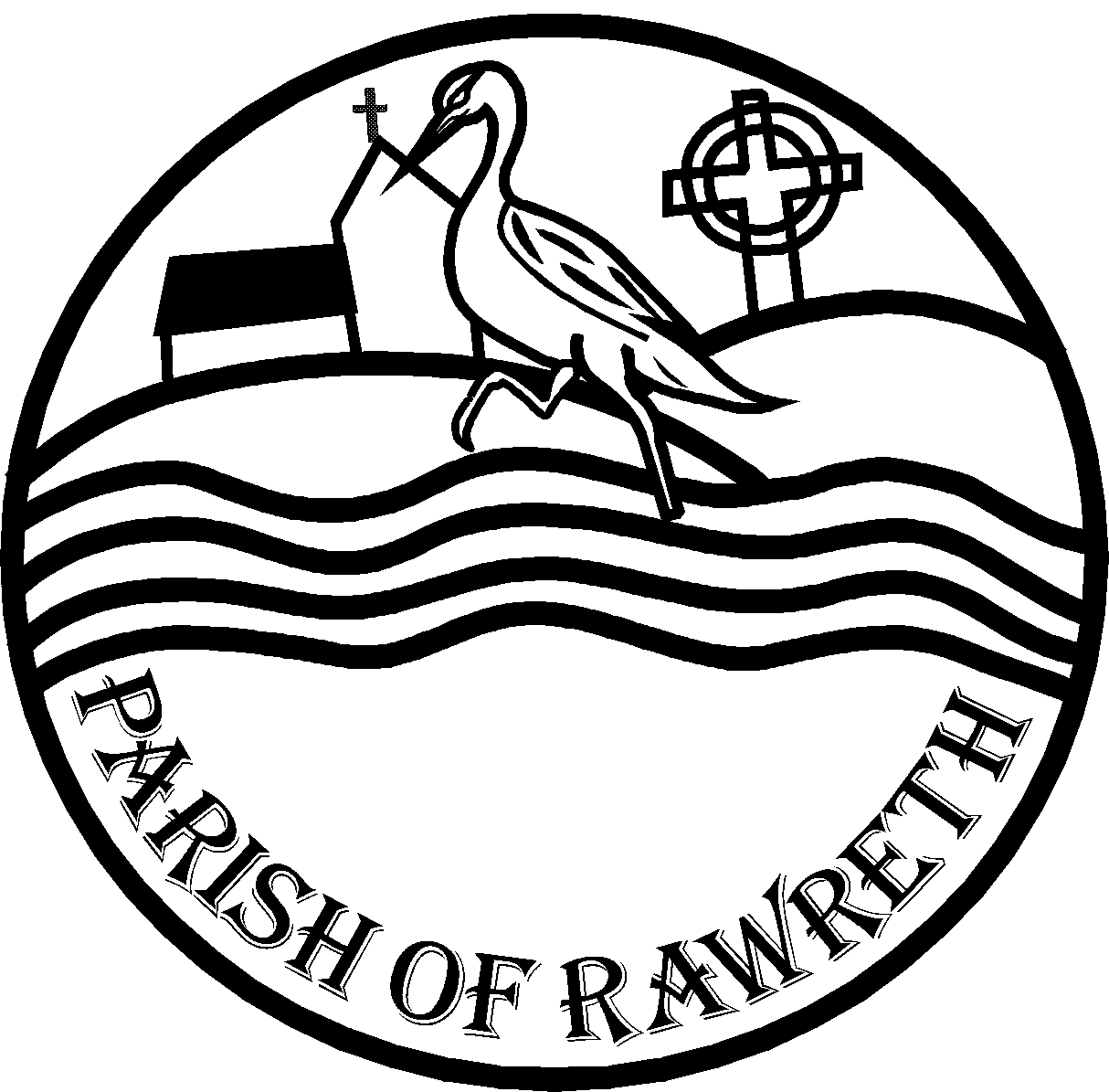 GDPR DOCUMENT RETENTION POLICY 	INTRODUCTIONThe guidelines set out in this document support and assist the Council in compliance with the Freedom of Information Act 2000, the General Data Protection Regulation and the Data Protection Act 2018.It is important that the Council has in place arrangements for the retention and disposal of documents necessary for the adequate management of services in undertaking responsibilities. This policy sets out the minimum requirements for the retention and disposal of document s. However, it is important to note that this is a live document and will be updated on a regular basis. The Council will ensure that the information is not kept for longer than is necessary and will retain the minimum amount of information that it requires to carry  out its functions and provision of services, whilst adhering to any legal or statutory requirements.       AIMS AND OBJECTIVES It is recognised that up to date, reliable and accurate information is vital to support the work that the Council does and the services that it provides to its residents. This document will help the Council to:	Ensure the retention and availability of the minimum amount of relevant information that is necessary for the Council to operate and provide services to the public.Comply with current legislation, the Data Protection Act 2018, The Freedom of Information Act 2000, The Environmental  Information Regulations 2004 S17.Save employees’ time and effort when retrieving information by reducing the amount of information that may be held unnecessarily. This will assist them as they carry out their daily duties, or if searching for information requested. Ensure archival records that are of historical value are appropriately retained for the benefit of future generations.       SCOPEFor the purpose of this strategy, ‘documents’ includes electronic, microfilm, microfiche and paper records.Where storage is by means of paper records, originals rather than photocopies should be retained where possible.        STANDARDSThe Council will make every effort to ensure that it meets the following standards of good practice:Adhere to legal  requirements for the retention of information as specified in the Retention Schedule at Annex A. This document provides a framework for good practice requirements for retaining information.Personal information will be retained in locked filing cabinets, access to these documents will be only by authorised personnel. Disclosure information will be retained in a locked cabinet.Appropriately dispose of information that is no longer required.Appropriate measures will be taken to ensure that confidential and sensitive information is securely destroyed.Information about unidentifiable individuals is permitted to held indefinitely for historical, statistical or research purposes e.g equalities data.Wherever possible only one copy of any personal information will be retained and that will be held within the Parish Office.      BREACH OF POLICY AND STANDARDSAny employee who knowingly or recklessly contravenes any instructions contained in this policy and standards may, depending on the circumstances of the case, have disciplinary action which could include dismissal taken against them.        ROLES AND RESPONSIBILITIES The Clerk has overall responsibility for the policy. The Clerk is responsible for maintenance and operation of this policy including ad hoc checks to ensure compliance. The Clerk is responsible for ensuring that the guidance set out in this policy are adhered to and to ensure that any documents disposed of are done so in accordance with their ‘sensitivity’ (ie, whether they are normal waste or ‘confidential waste’).      CONFIDENTIAL WASTE Any information that is classified as confidential should be treated as confidential waste for disposal. Examples of what constitutes confidential waste:Documents issued for Council meetings marked confidential Files containing the personal details of an individual and files that predominantly relate to a particular individual or their circumstances. For example, completed application forms and letters. Materials given to the Council on a ‘confidential’ or on a limited use benefit basis e.g. material provided by contractors or police.Examples of what does not constitute confidential waste:Documents that are available to the public via the Council’s web site or by submitting an appropriate search request to the Council for general information.          DISPOSAL OF DOCUMENTATION Confidential waste which clearly shows any personal information or information which can be identified using the parameters set out iin 7.2 will be shredded by a registered secured shredding company and  a certificate of destruction will be obtained.        RETENTION Timeframes for retention of documents have been set out using the legislative requirement sand the Chartered Institute of Personnel and Professional Development (CIPD) guidelines. Throughout retention the conditions regarding safe storage and controlled access will remain in place. Disclosure information appertaining to disclosure and barring checks must be held by the individual and copy kept in a locked cabinet. Only those entitled to see it in the course of their duties should have access.Disclosure information must not be retained for a period of no more than six months and must be destroyed in a secure manner as detailed in point 8.The attached Appendix A shows the minimum requirements for the retention of documents as determined by those officers responsible for the management of these particular documentation types. Officers holding documents should exercise judgement as to whether they can be disposed of at the end of those periods detailed in the attached ‘Appendix A’       STORAGE AND ACCESSDisclosure information is kept separately from personnel files in a secure cabinet with access strictly controlled and limited  to the Clerk and Responsible Financial Officer.        HANDLING Disclosure information is passed only to those who are authorised to receive it in the course of their duties, The Police Act 1997 S124. The council maintains a record of all those to whom disclosures or disclosure information has been revealed and recognises that it is a criminal offence to pass this information to anyone who is not entitled to receive it.Personal information will only be available to those who are authorised.         USAGE Disclosure information is used only for the specific purpose for which it was requested and for which the applicants’/employees’ consent has been given. APPENDIX ARECOMMENED DOCUMENT RETENTION TIMESCALESThe retention period should be the number of years specified plus the current financial period (i.e,  three years plus the current period, thus ensuring that at least three years documentation will always be retained at any given point in time).This list is not exhaustive; if you are unsure of about any documentation, contact the Clerk for clarification. DOCUMENT RETENTION PERIODFINANCEPERSONNEL CORPORATE HEALTH AND SAFETY ADDITIONAL ITEMS Adopted by Rawreth Parish Council…………… 3rd April 2024Reviewed by Rawreth Parish Council Document Retention Period Financial Published Final AccountsIndefinitelySigned Audited AccountsIndefinitelyRecords of all accounting transactions held by the Financial Management SystemAt least 5 yearsCash Books (records of monies paid out and received)6 YearsPurchase Orders6 YearsCheque Payment Listings (Invoices received)6 YearsBACS listings 6 YearsGoods received notes, advice note and delivery notes3 YearsCopy receipts6 YearsPetty Cash vouchers and reimbursement claims6 YearsExpenses and Travel Allowance claims6 YearsAsset Register for statutory accounting purposes 10 YearsJournal Sheets5 YearsLedger/Trial Balance10 YearsFinancial PlanIndefinitelyBudget Estimates – Detailed working papers and summaries3 YearsBank Statements and instructions to banks6 YearsBank Statements (Hard Copies)6 YearsBanking Records 6 YearsBank Reconciliation 3 YearsCheques presented/drawn on the Council bank accounts3 YearsPrime Records that money has been correctly recorded in the Councils financial systems3 YearsGrant Funding Applications and Claims5 YearsPrecept FormsIndefinitely Internal Audit Plans/Reports3 YearsFees and Charges Schedules5 YearsTime Sheets and Overtime claims6 YearsPayroll and tax information relating to employees 6 YearsPayroll costings analysis 2 YearsRecords of payment made to employees for salaries /wages (including intermediate payslips)6 Years Statutory end of year returns to Inland Revenue and Pensions SectionIndefinitelyLoans and Investment Records6 Years (after redemption of loan)VAT, Income Tax and National Insurance Records6 YearsCurrent and expired insurance contracts 6 Years  (indefinitely insurance records and claims)Insurance Certificates 40 YearsPublic Liability Insurance Policies 21 YearsCapital and Contracts RegisterIndefinitely Final accounts of contracts executed under hand6 Years from completion of contractAll other reconciliations 3 Years Unsuccessful application forms6 MonthsSuccessful applications forms and CVsFor duration of employment + 5 YearsUnsuccessful reference requests1 YearReferences receivedFor duration of employment + 5 YearsStatutory sick records, pay, calculations, certificates etcFor duration on employment + 5 YearsAnnual Leave RecordsFor duration of employment + 5 YearsUnpaid leave/Special LeaveFor duration of employment + 5 YearsAnnual appraisal/assessment recordsCurrent Year and previous 2 Years Time Control records2 YearsCriminal Records Bureau checks6 months Personnel files and training records5 Years after employment ceases Disciplinary or grievance investigations proved-Verbal-Written-Final Warning-Anything involving children 6 Months 1 Year18 Months Permanently Disciplinary or grievance investigations – unproven Destroy immediately after investigation or appeal Statutory Maternity/Paternity records, calculations, certificates etc3 Years after the tax year in which the maternity period endedWages/Salary records, overtime, bonuses, expenses etc6 Years Minutes and reports of Full Council Indefinitely Draft Minutes Until Minutes are agreedRough notes, recordings made by Officers and handwritten notes from Full Council, Until Minutes are agreed or as specified for recordings and notes Notes and reports of working groupsIndefinitely Policies and procedures Until updated or reviewedAsset Management records and reportsIndefinitely Internal Audit records3 YearsInternal Audit fraud investigation 7 Years from date of final outcome of investigation Risk RegisterIndefinitelyRisk Management ReportsIndefinitely Performance ReportsIndefinitelyEqualities DataIndefinitelyQuestionnaire DataIndefinitelyPaper Application 1 YearPre-Tender qualification document summary list of expression of interest received Company contacts a summary of any financial or technical evaluation supplied with expressions of interest initial application1 Year Successful tender documentation Life of Contract6 Years + Life of Contract Unsuccessful tender documentationUntil final payment is madeDeeds of Land and PropertyIndefinitelyLease Agreements variation and valuation queries 6 Years after the expiry of the agreement Documentation referring to externally funded projects6 YearsHealth and Safety Accident books 3 Years after the date of the last entry (unless an accident involving chemicals or asbestos is contained withinMedical records containing details of employee exposed to asbestos or as specified by the Control of Substances Hazardous to Health Regulations 199940 Years from the date of the last entryMedical examination certificates 4 Years from date of issueRecords relating to accidents to a person over 18 Years of age3 Years from the date of accident Records relating to accidents to a person under 18 Years of ageUntil 21st Birthday Asbestos records for premises/property including survey and removal records40 YearsRepairs job sheets2 YearsWarranties10 YearsRisk Assessment Forms2 YearsUnusual Incident Forms3 YearsManual Handling Assessment Forms3 Years Title Deeds Leases Agreements ContractsIndefinitely Planning Applications No requirement as details available on Local Authority website. Controversial plans may be kept subject to the Clerks/Councillor discretion Rawreth Parish Council Planning Applications IndefinitelyElectoral Roll (original held with Rochford District Council )Held for current year plus one year